Oggetto: AUTODICHIARAZIONE ASSENZA DA SCUOLAIl/La  sottoscritto/a …………………………………………………………………………………………………………………………………….... Genitore dell’alunno/a ……………………………………………………………………………………………………………………………….... Frequentante la sezione  …………………………..  nel  plesso scolastico  ………………………………………………………………EX COLONIA PADOVAN					CA’ LINO Informa le insegnanti  che il/la  proprio/a figlio/a è stato/a   o  sarà assentedal giorno…………………………………………………………….al giorno…………………………………………………………………………..per il seguente motivo……………………………………………………………………………………………………………………………………Chioggia, …………………………………………………  Firma …………………………………………………………………………………………Oggetto: AUTODICHIARAZIONE ASSENZA DA SCUOLAIl/La  sottoscritto/a …………………………………………………………………………………………………………………………………….... Genitore dell’alunno/a ……………………………………………………………………………………………………………………………….... Frequentante la sezione  …………………………..  nel  plesso scolastico  ………………………………………………………………EX COLONIA PADOVAN					CA’ LINO Informa le insegnanti  che il/la  proprio/a figlio/a è stato/a   o  sarà assentedal giorno…………………………………………………………….al giorno…………………………………………………………………………..per il seguente motivo……………………………………………………………………………………………………………………………………Chioggia, …………………………………………………  Firma …………………………………………………………………………………………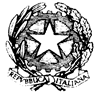 ISTITUTO COMPRENSIVO STATALE CHIOGGIA 2 Via S. Marco, 25 – 30015 CHIOGGIA VECod. Min. VEIC853008 Cod. Fiscale 91020320270 Distretto Scolastico n. 56TEL. 041 5507012 - 0415509259 – FAX 041400821EMAIL veic853008@istruzione.it – PEC veic853008@pec.istruzione.itISTITUTO COMPRENSIVO STATALE CHIOGGIA 2 Via S. Marco, 25 – 30015 CHIOGGIA VECod. Min. VEIC853008 Cod. Fiscale 91020320270 Distretto Scolastico n. 56TEL. 041 5507012 - 0415509259 – FAX 041400821EMAIL veic853008@istruzione.it – PEC veic853008@pec.istruzione.it